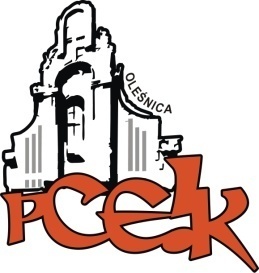 Z a p r a s z a m ynauczycieli plastyki,  techniki, zajęć artystycznych,wychowania przedszkolnego, edukacji wczesnoszkolnejna pierwsze:Spotkanie Sieci Współpracy i Samokształcenia Nauczycieli Przedmiotów Artystycznych:Temat przewodni pierwszego spotkania:Weź kulturę w swoje ręceTermin:  27 października 2015 r. o godzinie: 15.00Adresaci: nauczyciele plastyki,  techniki, zajęć artystycznych, wychowania przedszkolnego,                   edukacji wczesnoszkolnejCzas trwania:  2 godziny dydaktyczneKoordynator sieci:  Cele ogólne:  (dotyczą działań przez cały rok szkolny)wymiana doświadczeń między uczestnikami;analiza dobrych praktyk stosowanych przez uczestników;pozyskiwanie metodycznego i merytorycznego wsparcia ekspertów;poszerzanie kompetencji uczestników;tworzenie nowych rozwiązań na potrzeby szkół uczestniczących w sieci;nawiązywanie kontaktów i współpracy pomiędzy szkołami.Zagadnienia:  (dotyczące pierwszego spotkania)autoprezentacja uczestników;omówienie celów i założeń projektu „sieciowego”, ustalenie planu działania sieci; krótkie wprowadzenie teoretyczne: kilka słów o kulturze i edukacji kulturalnej na świecie i w Polsce;dzielenie się własnymi doświadczeniami związanymi z uczestnictwem w kulturze;dyskusja na temat: potrzeby , uwarunkowania, perspektywy  edukacji kulturalnej w przedszkolu, szkole, placówce oświatowej  w nawiązaniu do Podstawy programowej wychowania przedszkolnego, edukacji wczesnoszkolnej, kształcenia ogólnego;Informacje na temat Platformy: Oleśnickie Centrum e-DoradztwaOsoby zainteresowane udziałem w formie doskonalenia prosimy o przesyłanie zgłoszeń do  23.10.2015r. Zgłoszenie na szkolenie następuje poprzez wypełnienie załączonego formularza (Zgłoszenie udziału w formie doskonalenia) przez zainteresowanego uczestnika i przesłanie go pocztą mailową lub faksem (fax 071 314 01 72) do PCEiK. Formularz zgłoszeniowy znajduje się także na naszej stronie internetowej: www.pceik.plWpłaty na konto bankowe Numer konta: 26 9584 0008 2001 0011 4736 0005Rezygnacja z udziału w formie doskonalenia musi nastąpić w formie pisemnej faxem na numer: 071 314 01 72, najpóźniej na 3 dni robocze przed rozpoczęciem szkolenia. Rezygnacja w terminie późniejszym wiąże się z koniecznością pokrycia kosztów organizacyjnych w wysokości 50%. Nieobecność na szkoleniu lub konferencji nie zwalnia z dokonania opłaty.UDZIAŁ W PIERWSZYM SPOTKANIU W RAMACH SIECI WSPÓŁPRACY I SAMOKSZTAŁCENIA JEST BEZPŁATNY!UWAGA UCZESTNICY SIECI:Dwa pierwsze spotkania w ramach sieci współpracy i samokształcenia mają charakter otwarty, od trzeciego grupa będzie „zamknięta” tzn. nie będą przyjmowani nowi uczestnicy. Odpłatności:Pierwsze spotkanie w ramach poszczególnych sieci współpracy i samokształcenia będzie bezpłatne dla wszystkich uczestników od drugiego spotkania płatności będą obejmowały wyłącznie nauczycieli z terenu Miast i Gmin, które nie mają podpisanego z PCEiK porozumienia w sprawie doskonalenia zawodowego nauczycieli tj.: nauczyciele z placówek oświatowych prowadzonych przez Miasto i Gminę Syców, Miasto i Gminę Bierutów, Gminę Dziadowa Kłoda oraz nauczyciele z placówek niepublicznych – opłata za udział 
w spotkaniach sieci (od drugiego spotkania) – 50 zł za osobę